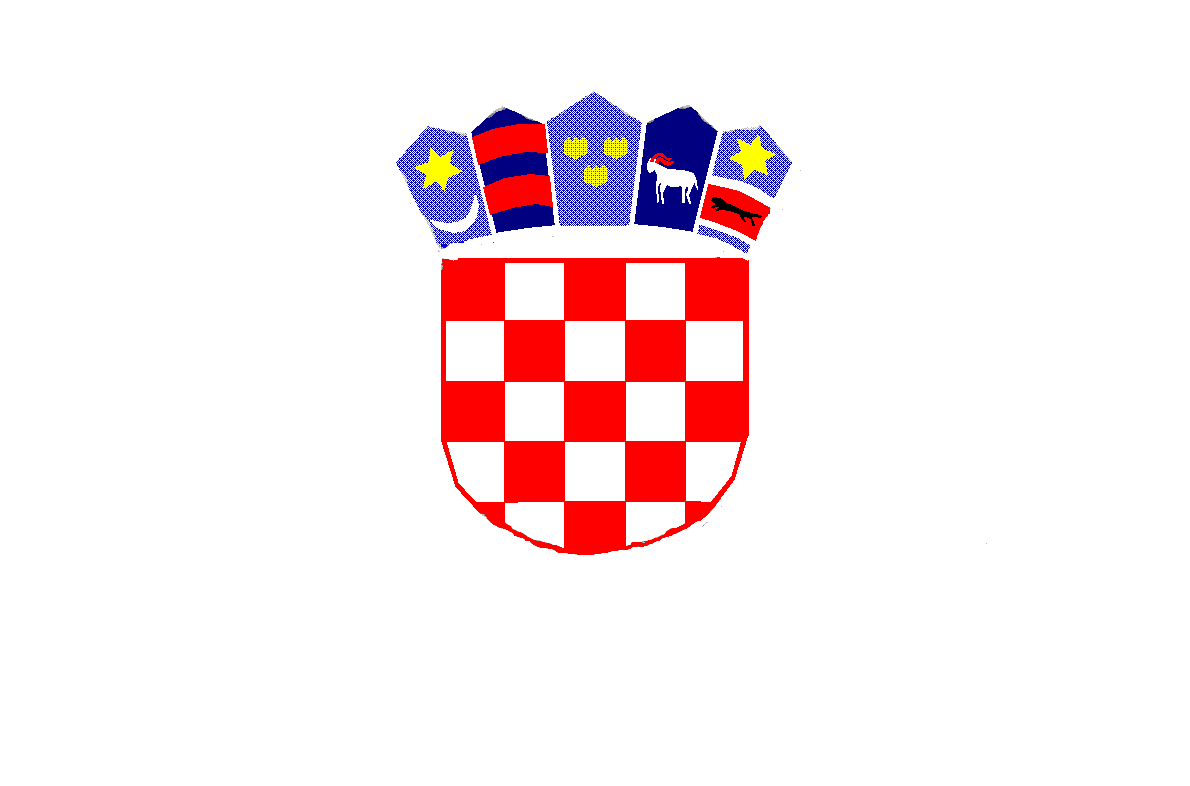 REPUBLIKA HRVATSKAMEĐIMURSKA ŽUPANIJAOPĆINA MALA SUBOTICAOSNOVNA ŠKOLATOMAŠA GORIČANCAMALA SUBOTICA						Glavna 55, 40321 Mala SuboticaKLASA: 003-06/20-01/05URBROJ: 2109-35/11-20-1Mala Subotica, 10. srpnja 2020.		P O Z I VPozivamo Vas na  46. elektronsku  sjednicu Školskog odbora koja će se održati danas 10.7.2020. godine putem e-maila: ured@os-mala-subotica.hr .Dnevni red: Javna nabava udžbenika za učenike OŠ Tomaša Goričanca Mala SuboticaOstala pitanja.  Predsjednik  Školskog odbora: Josip HalićObrazloženje:Poštovani,odabrani su udžbenici za učenike OŠ Tomaša Goričanca Mala Subotica u vrijednosti većoj od 200.000,00 kuna stoga smo obvezni provesti postupak javne nabave. U privitku dostavljamo popis udžbenika.Molimo Vašu suglasnost za provođenje postupka javne nabave kako bismo Odluku dostavili osnivaču za dobivanje suglasnosti te započeli postupak javne nabave.Stoga Vas  molimo da nam dostavite  Vašu pisanu suglasnost   na e-mail škole:  ured@os-mala-subotica.skole.hrUnaprijed se zahvaljujemo.Materijali:Dopis MZO o nabavi udžbenika za školsku godinu 2020./2021. Popis odabranih udžbenikaTumačenje Porezne uprave o postupku nabave udžbenika u školi